Application of this Data Sharing Agreement This is a Data Sharing Agreement (DSA) between Rochdale Safeguarding Adults Board and Safeguarding Partners operating in Rochdale:Independent Chair - RBSAB/SCP RBC DASSNHS Greater Manchester Integrated Care (HMR)GM PoliceAction TogetherDWPGM Fire & Rescue ServiceHealthwatch RochdaleHM Prison Buckley HallLay MemberNational Probation ServiceNeighbourhood Services Helen ChicotPCFTRBC Adult CareRBC Children's Social Care Susan ThomasRBC Elected MemberRBC Public Health Amit GaokarRBC Public ProtectionRochdale & District MindRochdale Boroughwide HomesRochdale Care Organisation Alison KellyThe Northern Care AllianceTogether Advocacy ServiceThis Data Sharing Agreement also covers statutory and voluntary services directly commissioned by the above lead Safeguarding Partners such as acute hospital trusts, GPs, Turning Point, etc.2.	Commencement, Termination and Review This agreement will be reviewed every 24 months unless an earlier review is necessary.The start date for this agreement is at the point of agreement.  3.	Memorandum of Understanding The parties to this Data Sharing Agreement (DSA) are signatories to this Memorandum of Understanding.  The Parties acknowledge that they are Joint Data Controllers (as defined in the GDPR).  The Memorandum of Understanding sets out the principles of Information Governance that all organisations who provide, access and use information have agreed to.  It provides a framework for safeguarding the processing of data and information as defined by the Data Protection Act 2018 and General Data Protection Regulation (GDPR).General PrinciplesAll signatories to the agreement agree to process personal information in accordance with their organisation’s information governance policies and procedures, or as directed by the standards applicable to the information being processed.Organisations are expected to identify and use appropriate information assurance frameworks and will commit to complying with relevant standards within that regime and sharing the evidence attainment and any associated action plans on request to the other parties to the agreement.Each organisation shall have appointed a responsible / accountable officer who will ensure the protection of personal information, for example a Caldicott Guardian, Data Protection Officer or Senior Manager responsible for data protection.Each organisation will take appropriate organisational and technical measures towards compliance with the Data Protection Act 2018, Caldicott Principles (where applicable), Information Security Standards, Freedom of Information Act 2000 (where applicable) and national guidance and rules around the processing of personal, confidential information and other relevant legislation.Each organisation is committed to risk assessing and documenting their processing activities and identifying any actions required to mitigate identified risk.Each organisation is committed to ensuring that staff are appropriately trained and comply with organisational policies in relation to Information Governance, including Data Protection, Confidentiality, Caldicott Principles (where applicable), Data Security, Records Management and Freedom of Information (where applicable).Organisations will promptly notify other partner organisations of any Information Governance Breach, vulnerability or threat that could affect the security of the data being shared – within 24 hours of becoming aware of it.This agreement should be considered in conjunction the statutory requirements placed on organisations for data sharing under Section 42 and Section 44 of the Care Act 2014 and organisations will agree to allow partner or lead organisations to carry out audits or visits to confirm compliance with the agreed assurance requirements.Each organisation commits to ensure that data is shared in a safe and secure manner meeting the agreed purpose of the sharing and protecting the rights and freedoms of individuals. Any requests for information under the Freedom of information Act 2000 or Data Protection Act 2018 should be directed to the original organisations senior responsible officer.Organisations may not create or establish onward sharing for additional purposes without having a lawful basis to do so and the agreement of the original data controller.4.	Why is this Data Sharing Agreement needed? Organisations need to share safeguarding information to:prevent death or serious harmcoordinate effective and efficient responsesenable early interventions to prevent the escalation of riskprevent abuse and harm that may increase the need for care and supportmaintain and improve good practice in safeguarding adults and familiesreveal patterns of abuse that were previously undetected and that could identify others at risk of abusehelp people to access the right kind of support to reduce risk and promote wellbeinghelp identify people who may pose a risk to others and, where possible, work to reduce offending behaviourreduce organisational risk and protect reputation.5.	Purpose and Justification for Sharing PurposeThe Parties agree to share information only for the specific purpose set out in this document and will not regard it as general intelligence for the further use by the organisations unless that further purpose is defined in this agreement.This Data Sharing Agreement (DSA) is covered by statutory guidance set out in the Care Act 2014 and forms part of the RBSAB’s MRM (Multi-Risk Management) arrangements. 6.	Safeguarding Principles for Data Sharing This Data Sharing Agreement will be applied in line with the RBSAB Safeguarding principles of:Empowerment: People are supported and encouraged to make their own decisions and provide informed consent where appropriate. Prevention: It is better to take action before harm occurs. Proportionality: The least intrusive response is used to match the presenting risk. Protection: Support and representation for those in greatest need. Partnership: Local solutions developed through services working with their communities who have a part to play in preventing, detecting and reporting neglect and abuse. Accountability: Accountability and transparency in delivering safeguarding. 7.	Where Consent to Share Information is RefusedGiven that consent will only be sought where none of the conditions or circumstances for sharing without consent listed in section 5 above apply then where consent is requested and refused, information must not be shared.8.	Restrictions on Further Use Disclosure It is recognised that unless the law specifically requires or permits this, shared information will not be used for different purposes or further disclosed.  Even where the law permits further disclosure, in line with good practice, the originating data controller will be consulted first and depending on the circumstances, it may be necessary for the data subject to be informed of the disclosure.9.	Parties Named in this Agreement The Parties listed below recognise their responsibilities for ensuring this agreement complies with all legislation and other requirements relevant to the personal data being shared, including the specific governance measures set out in this DSA.  Any successor body of an organisation listed will be automatically added as a party the agreement.The Responsible Senior Officers named above provide assurance that: The details captured in this Data Sharing Agreement accurately describe the data sharing practices and the controls in place to govern them. Their organisation and staff will make every effort to ensure that the controls are monitored and maintained and data sharing will only happen as described herein.Should their organisation wish to deviate from the practices and controls described here, they will review the data to ensure the changes are captured.This information is held by the RBSAB for the purposes detailed in this agreement.10.	The Information being Shared  The types of information being shared under this agreement are identified as:Personal DataSpecial Category DataCriminal Offence DataCategories of data subjectsCategories of dataBasic personal identifiers, e.g. name, address, contact detailsAge/DOBHealth or Medical Records including disabilitiesVictim of Domestic AbuseCare and support needsCriminal convictions, offencesData revealing racial or ethnic originEconomic and financial data, e.g. credit card numbers, bank detailsAttainment or Educational DataGender reassignment dataGenetic or biometric dataIdentifiers e.g. Account Number/ID, NI Number, Passport Number, Official documents, e.g. driving licencesPhotographsPolitical opinionsReligious or philosophical beliefsSex life dataSexual orientation data11.	Information Security and Confidentiality The RBSAB functions under the framework of Rochdale Borough Council with specific reference to the administration and management of data and systems upon which it relies.  Information relating to cases and reviews is held centrally on the Council system which is secured and has limited access.  The Council holds information from all partners and organisations who have provided information under the direction of the RBSAB. This DSA recognises that information sharing decisions should be recorded by the disclosing agency/organisation.Where an agency/organisation has decided not to share information that has been requested, that agency/organisation will provide a record of the reasons for the decision not to share the information, including the consideration of the safeguarding duty towards the affected individual/s.12.	Data Protection Impact Assessment: Lawful Basis for Processing InformationStatutory duty / power to shareThe legislation and/or regulations providing a mandatory duty or discretionary express or implied power for each of the partners to the agreement to share personal data for the purpose in this agreement include, but are not limited to:Data Protection Act 2018Care Act 2014 Mental Capacity Act 2005and any subsequent updates or amendments to legislation or guidance.GDPR Legitimising ConditionsThe Article 6 conditions relied on for this agreement are: (c) Legal obligation: the processing is necessary for you to comply with the law (not including contractual obligations).(d) Vital interests: the processing is necessary to protect someone’s life.(e) Public task: the processing is necessary for you to perform a task in the public interest or for your official functions, and the task or function has a clear basis in law.Where none of the conditions above apply, consent will be sought (a) Consent : the data subject has given consent to the processing of his or her personal data for one or more specific purposes;The Article 9 conditions relied on for this agreement are:(b) necessary for the purposes of carrying out the obligations and rights of the controller or data subject in the field of employment, social security and social protection law(c) necessary to protect the vital interests of the data subject or of another person where the data subject is physically or legally incapable of giving consent(g) necessary for reasons of substantial public interest which is proportionate to the aim pursued(h) necessary for the purposes of preventive or occupational medicine, for the assessment of the working capacity of the employee, medical diagnosis, the provision of health or social care or treatment or the management of health or social care systems and servicesWhere none of the conditions above apply, consent will be sought (a) Consent : the data subject has given consent to the processing of his or her personal data for one or more specific purposes;Data Protection Act 2018 Schedules 1 - 4Law Enforcement Processing – Part 3 and Schedule 8.Informing IndividualsThe privacy notice / amendments relevant to this data sharing arrangement are:Data should only be handled in a way that the data subject would reasonably expect and not used in a way that would have an adverse effect on them.  A Privacy Notice has been published on the RBSAB website.  Adequacy, relevance, necessityThe following checks have been made regarding the adequacy, relevance and necessity for the collection or sharing of data:The GDPR protects the fundamental rights and freedoms of natural persons and in particular their right to the protection of personal data.  The processing must represent a reasonable and proportionate way of achieving the purpose.  Information will be processed (predominantly) on a case by case basis with a decision taken by the providing organisation relating to the information to be shared.  Organisations should share as much information as is required to address the safeguarding issue.Provisions for the accuracy of the dataThe following provisions have been made to ensure information will be kept up to date and checked for accuracy and completeness by all organisations.The data has already been collected by the safeguarding partners or other relevant agencies as part of their functions.  This will include historic data.  On a case by case basis, where required, additional due diligence documentation will be requested by the RBSAB where there is a need to obtain further assurance or clarification on the accuracy of the data.Adequate initial information will be provided to the providing organisation to ensure that an accurate ‘match’ can be made.Retention and disposal requirementsThe following arrangements have been made to manage retention and disposal of data by all organisationsInformation is only retained while there is a need to keep it, and destroyed in line with retention schedules, guidelines and Data Protection Legislation.  Individual rightsSubject Access and other Data Protection requests will be dealt with as follows:In line with information in the Memorandum of Understanding using procedures and ICO guidance.Any upheld complaints relating to information shared will be notified to any recipients of the data e.g. a request for rectification or erasure of data.Technical and organisational measuresOrganisational and technical security controls to support the processing of this data are in place across all organisations including:Technical security controls and PSN accreditationSecure transmission of data e.g. secure emailSigned confidentiality agreements for meeting attendees – under need to know principles Case specific agreements for relevant agenciesAccess controls in place to protect information provided on secure network drivesSystem log-insTraining and guidance for staff processing informationRetention and destruction proceduresIndividual rights proceduresSecurity breach proceduresDispute ResolutionEach agency/organisation undertakes to pursue a positive approach towards resolving any dispute which maintains a strong working relationships.  Each agency/organisation will use all reasonable endeavours to identify a mutually acceptable solution. In the event of a dispute in relation to the agreement, the RBSAB Chair will investigate and determine any steps that need to be taken to resolve the dispute or concern.Appendix 1Approvals - This ISA shall be effective from the start date of the sharing and shall continue until such time as the sharing ends and is terminated by either party or is replaced by a new one.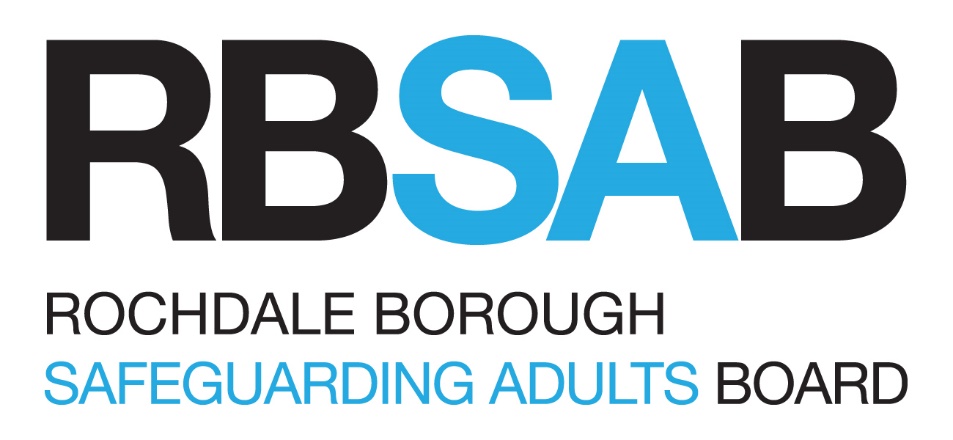 ROCHDALE BOROUGH ADULTS SAFEGUARDING BOARDData Sharing Agreement betweenRochdale Borough Safeguarding Adults Board and Safeguarding PartnersWith thanks to the support from the OSABDate: December 2021Review Date: December 2023Data Sharing Principles: This is a framework for local safeguarding partners to work together to safeguard adults. This framework respects the right of an adult to have control over information about themselves and wherever possible professionals must explain to the adult the reasons for sharing their information.The framework applies the principle of sharing the right information, at the right time and with the right people and must only be used to facilitate more accurate and timely decision making where there is an identified safeguarding concern. Where none of the conditions or circumstances below apply it will be necessary to gain the consent from the adult to share their information with the relevant organisations:Where one or more partners have reason to believe that an adult is at risk of death or serious injury as a result of actions/inaction by the adult and/or the actions of others.The sharing of information is in the public interest and it outweighs the public interest served by protecting confidentiality – for example where serious harm may be prevented.Other people are at risk which may include children or other adults with care and support needs.An organisation/practitioner feels that there has not been an appropriate response to a safeguarding concern and information sharing is required as part on the escalation process.The risk to the adult and or others is unreasonably high and meets the criteria for a multi-agency risk assessment under the TRAM Protocol’s high-level Complex and Contextual Risk Panel. Where a serious crime has been committed.Where the person lacks the mental capacity to make the decision – this must be properly explored and recorded in line with the Mental Capacity ActOrganisationResponsible Senior OfficerData Protection Officer or equivalentIndependent Chair - SAB/SCPAmanda Clarke – Independent ChairAmanda.clarke@rochdale.gov.ukRBC Executive Leadership Teamdpo@rochdale.gov.ukRBC Adult Social Care and Integrated CommissioningClaire Richardson DASSClaire.richardson@rochdale.gov.ukNHS Greater Manchester Integrated CareAlison Kelly – Associate Director of Nursing, Quality, Safety and Safeguarding for GM ICP and Chief Nurse for GM IC (HMR)alison.kelly3@nhs.net gmicb-hmr.safeguarding@nhs.netGM PoliceNicky Porter – Chief SuperintendentNicky.porter@gmp.police.ukdataprotection@gmp.police.ukAction TogetherKerry Bertrumkerry.bertram@actiontogether.org.ukDWPAnn Ryanann.ryan@dwp.gov.ukEarly Help & SchoolsGM Fire & Rescue ServiceAndy Williams – Community Safety Managerwilliamsa@manchesterfire.gov.ukHealthwatch RochdaleKate Jones CEOkate.jones@healthwatchrochdale.org.ukHM Prison Buckley HallDonna Towsedonna.m.towse@justice.gov.ukLay MemberMargaret Smithrevmesmith@gmail.comNational Probation Service Janice France – Head of Probation Delivery Unit RochdaleJanice.France@justice.gov.ukNeighbourhood ServicesMark.widdup@rochdale.gov.ukPCFTpcn-tr.safeguarding@nhs.netPlace Team, RBCHelen ChicotHelen.chicot@rochdale.gov.ukRBC Adult Caredpo@rochdale.gov.ukRBC Children's Social Caredpo@rochdale.gov.ukRBC Elected Memberdpo@rochdale.gov.ukRBC Public Healthdpo@rochdale.gov.ukRBC Public Protectiondpo@rochdale.gov.ukRochdale & District MindRebecca Steele CEOrebeccasteele@rochdalemind.org.ukRochdale Boroughwide HomesChris Mairschris.mairs@rbh.org.ukRochdale Care Organisation Alison Kellyalison.kelly@nca.nhs.ukThe Northern Care Alliance Gail WinderGail.winder@srft.nhs.ukTogether Advocacy ServiceMoni Noszkaymoni-noszkay@together-uk.orgAdultsCarersChildrenFriendsOffendersOther vulnerable adultsOther Family MembersPatients EmployeesOrganisationResponsible Senior OfficerDateEmailIndependent Chair - SAB/SCPAmanda Clarke – Independent ChairRBC Claire Richardson - DASSNHS Greater Manchester Integrated Care (HMR)Alison Kelly – Associate Director of Nursing, Quality, Safety and Safeguarding for GM ICP and Chief Nurse for GM IC (HMR)GM PoliceNicky Porter – Chief SuperintendentAction TogetherDWPEarly Help & SchoolsGM Fire & Rescue ServiceAndy Williams – Community Safety ManagerHealthwatch RochdaleHM Prison Buckley HallLay MemberNational Probation Service Janice France – Head of Probation Delivery Unit RochdaleNeighbourhood ServicesPCFTPlace Team, RBCRBC Adult CareRBC Children's Social CareRBC Elected MemberRBC Public HealthRBC Public ProtectionRochdale & District MindRochdale Boroughwide HomesRochdale Care Organisation The Northern Care AllianceTogether Advocacy Service